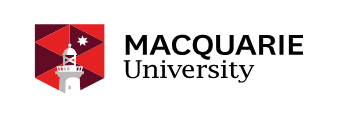 Macquarie University Postgraduate Research Fund (PGRF)Variation of Expenditure RequestAttachments: copy of application; copy of letter of offerStudent SupervisorProject titleAmount of variation $$Total funding received$$1st year of fundingDept./SchoolFacultyEmail addressReason for variation:Student’s signatureDateStudent’s signatureDateAs supervisor to the above named student, I support this request for a variation of expenditure.As supervisor to the above named student, I support this request for a variation of expenditure.As supervisor to the above named student, I support this request for a variation of expenditure.As supervisor to the above named student, I support this request for a variation of expenditure.As supervisor to the above named student, I support this request for a variation of expenditure.Supervisor’s signatureDateSupervisor’s signatureDateResearch Training Panel decision:Research Training Panel decision:Research Training Panel decision:Research Training Panel decision:Research Training Panel decision:Chair or delegate signatureDateChair or delegate signatureDate